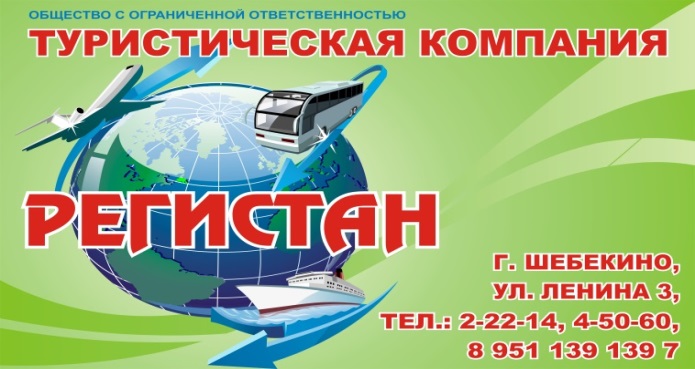 Номер в едином Федеральном Реестре туроператоров РТО 010460Приглашаем вас в насыщенный, интересный, многоликий тур по Смоленской земле! В данном маршруте вы познакомитесь со Смоленском, прогуляетесь вдоль Крепостной стены, в историко-архитектурном-комплексе «Теремок» примерите на себя роль учеников сельскохозяйственной школы, которые получали здесь знания в начале XX века, ознакомитесь с экспозицией музея «Теремок»; Музей-усадьба М.И. Глинки — место где родился знаменитый композитор«Смоленские выходные»С 01.11 по 04.11.2019 2 дня /1 ночь    Стоимость тура:  8600 руб./взр.,  8300 руб./шк.В стоимость тура входит: транспортное обслуживание, страховка, питание 2-х разовое по программе, размещение в гостинице,  экскурсии по программе, работа гида, экскурсовода, входные билеты.Фирма оставляет за собой право изменять время и порядок проведения экскурсий, не меняя при этом общую программу обслуживания.1день 1 ноябряВыезд из Шебекино 20:00. Сбор у ДК 19:452 день 2 ноября08:00 Прибытие в Смоленск. Встреча с экскурсоводом. Завтрак в кафе «Домино». Переезд в п. Новоспасское (~ 120 км).Посещение музея-усадьбы им. М.И. Глинки в с. Новоспасское, которое является родовым гнездом великого композитора, уроженца Смоленской земли, автора первой русской оперы, основоположника русской классической музыки. Смоленская земля славилась дворянскими гнездами в 18-19 веках, многие состоятельные дворяне строили усадьбы на территории Смоленщины. Мы с Вами отправимся в удивительное место, родовое гнездо русского композитора музей-усадьбу Михаила Глинки, которое он без преувеличения называл "раем земным". Прогуляемся по усадебному парку, хранящему более 60 деревьев, могучих дубов, посаженных при жизни композитора. В усадебном музеи Вы познакомитесь с оригинальными экспонатами из семьи Глинок, Вам расскажут биографию знаменитого композитора увлекательно и интересно, бережно храня традиции имения.  Музей-усадьба М.И. Глинки в Новоспасском — единственный в мире мемориальный музей композитора, открытый в мае 1982 г. Сейчас это один из культурно-исторических центров Смоленщины.Свободное время, прогулка по территории усадьбы. Посещение Храма Тихвинской иконы Божией Матери.Переезд  во Флёново. Обед во Фленово-парке.Здесь, во Флёново, находится «Историко-архитектурный комплекс «Теремок». В конце 19 в имение известной меценатки, коллекционера и художницы Марии Клавдиевы Тенишевой стало культурно- художественным центром, где создавали свои шедевры И. Е. Репин, М. А. Врубель, К. А. Коровин, С. Малютин, А.Н. Бенуа и др. Сейчас все гости княжеского имения могут посетить «Теремок», возведенному по проекту С.В. Малютина, который своими фантастическими росписями, напоминает домик, сошедший со страниц старых добрых сказок. В «Теремке» можно увидеть изделия талашкинских мастерских, мебель, изготовленную по эскизам С.В.Малютина, акварели М.А.Врубеля, керамику Н.К.Рериха и расписные балалайки, произведшие фурор на Всемирной выставке 1907 года в Париже. А еще здесь была расписана первая матрешка. По эскизам Н.К. Рериха была создана смальтовая мозаика «Спас Нерукотворный» над порталом церкви Святого Духа. На хуторе сохранилось здание бывшей сельскохозяйственной школы, которую также посещают гости, восстановлен класс, где учили крестьянских детей и представлены предметы народно-прикладного искусства. Сегодня все сохранившиеся сооружения бывшей усадьбы Тенишевых входят в историко-архитектурный комплекс «Теремок» Смоленского государственного музея-заповедника. И всякий, кто побывал здесь однажды, непременно захочет вернуться, каждый раз открывая для себя что-нибудь новое.Свободное время на территории историко-архитектурного комплекса "Теремок"Возвращение в Смоленск. Размещение в гостинице3 день 3 ноября9.00 Завтрак в гостинице, выселение.10.00-12.00 Автобусно-пешеходная экскурсия по исторической части города Смоленска "Путешествие из века в век". В ходе которой Вы познакомитесь с историческим прошлым города, узнаете о его героической судьбе. Прогуляетесь по скверам и паркам: Сквер памяти героев, аллея генералов-героев 1812 года, Блонье, Лопатинский сад. Здесь сосредоточены основные памятники, посвященные героическим войнам, знаменитым землякам: Михаилу Глинки, Александру Твардовскому. Кроме этого Вы узнаете о знаменитых смолянах, прогуляетесь вдоль Смоленской крепостной стены, построенной в начале 17 века. Именно она сыграла значительную роль в польской осаде, и смоленском сражении 1812 года, ее часто называют "ожерельем земли русской". В Смоленске сохранилась архитектурная застройка города второй половины XIX - начала XX века, которая очень живописна. Вы узнаете также о главных гастрономических брендах Смоленской земли, при желании их можно будет приобрести.Посещение современного выставочного комплекса в Смоленске.Культурно-выставочный комплекс им. Тенишевых - это подарок для смолян к 1150-летию с первого упоминания о городе, которое отмечали в 2013 году. Современная архитектура, более двух тысяч квадратных метров выставочных площадей, интерьерное остекление. В выставочном центре проходят знаковые и очень увлекательные выставки, в том числе союза смоленских художников и фотографов.Обед. Кафе "Малевич", в КВЦ им. ТенишевыхМузыкальная фольклорно-интерактивная программа коллектива Смоленской областной филармонии "Таусень".Вы посетите здание бывшего дворянского собрания 1825 года постройки, в котором ныне расположена филармония. Она носит имя Михаила Глинки, который когда-то здесь давал концерт для смолян. В уютной музыкальной гостиной состоится выступления коллектива "Таусень".В основе творчества коллектива лежит русский фольклор, в его репертуаре множество праздников народного календаря, таких как: ”Святки”, ”Масленица”, ”Весенне-летние (народный обряд)”, ”Осенины”, а так же “Смоленская свадьба”, лирические и исторические песни и другие программы. Выступления ансамбля солистов «Таусень» проникнуты атмосферой русского праздника и народного быта, который подчеркивают подлинно русские народные костюмы ручной работы, собранные участниками ансамбля в фольклорных экспедициях по Смоленскому краю. Артисты ансамбля отказались полностью от усиливающей, акустической аппаратуры и используют в своих программах народные инструменты: гармошку, дудки, балалайку, калюку, жалейку, ударные инструменты.Все выступления ансамбля – интерактивны, зрителя становятся непосредственными участниками театрализованного представления.Лиризм, юмор, народность и высокий профессионализм, и опыт делают выступления ансамбля солистов «Таусень» самобытными и незабываемыми.Посещение музея "Башня Громовая", расположенного внутри башни Смоленской крепости. Костюмированную экскурсию знакомство с башней для Вас проведет стрелец.Обновленная экспозиция развернута на втором и третьем ярусах башни и посвящена строительству Смоленской крепостной стены, обороне Смоленска, Смоленской войне и окончательному вхождению города в состав Русского государства. В ней представлены предметы быта и оружие из фондов музеев и частных коллекций, а также вновь выявленные в центральных архивах документы, чертежи и планы крепостной стены и ее башен.В Громовой башне также можно увидеть детальный интерактивный макет Смоленской крепостной стены. Размер макета – почти 5 квадратных метров. Посетители смогут увидеть уникальный внутренний интерьер башни, пройтись по ее узким крутым лестницам, полюбоваться деревянным шатром изнутри. Посетители имеют возможность пройтись по пряслу, единственному месту стены, официально отведенному под туристические прогулки.Громовая – одна из самых красивых башен «ожерелья земли русской», Смоленской крепостной стены, возведенной зодчим Федором Конем. Это первая из отреставрированных башен крепости, восстановленная в своем первоначальном виде.Изюминка нашего путешествия - знакомство с уникальной Художественной галереей Смоленска, которую гости Смоленска иногда сравнивают с Эрмитажем. Ведь в этом музее хранится замечательная коллекция подлинников произведений великих художников: Шишкина, Рембранта, Ге, Айвазовского и других мастеров.
Именно здесь становится понятно, что Россия - это не только Москва и Петербург, а в основном: Псков, Новгород, Смоленск, Старая Русса, Пушкинские Горы...Старинная чугунная лестница, торжественная анфилада залов, таинственный блеск тяжелых рам и шедевры старых мастеров… так выглядит – Художественная галерея в Смоленске. В галерее представлены экспозиции как русского, так и западноевропейского искусства. Основу экспозиции художественной галереи составляет отечественное искусство, древнерусские иконы и деревянная скульптура XV-XVIII вв., русское искусство XVIII-ХХ вв., творчество современников. Из художников XVIII-XIX века необходимо особо отметить имена А.Е. Егорова, Ф.А. Бруни, С.С. Щукина, В.А. Тропинина, А.И. Куинджи. Среди картин русской экспозиции - картины художников Тропинина, Левитана, Репина, Айвазовского, Серова, Коровина, Бенуа, Фалька, Рериха. Широко представлены художники-передвижники: И.Е. Репин, В.И. Суриков, К.А. Савицкий, К.В. Лемох, И.И. Шишкин, Ф.А. Васильев).Экскурсия «Святыни Успенского собора». Посещение Свято-Успенского кафедрального собораВозвышается над днепровскими холмами Успенский Собор, именно он является визитной карточкой города. Владимир Мономах в 1101 году на Соборной горе в Смоленске заложил первое каменное сооружение и поместил икону «Одигитрии», написанную по преданию святым Лукой. Смоленская «Одигитрия» — священный образ для воинов и всех верующих, ведь именно на эту икону молился М.И. Кутузов и все русское войско перед Бородинской битвой. Красота и богатое убранство Успенского собора никого не оставит равнодушным. Здесь же хранятся настоящие шедевры искусства: золоченый резной иконостас и плащаница, вышитая мастерицами тетки Ивана Грозного Ефросиньи Старицкой. Внутреннее убранство храма, выполненное в первой половине XVIII века впечатляет резным декоративным пятиярусным иконостасом, росписями в стиле западноукраинского барокко.Также отправимся на главную смотровую площадку города.Отъезд в Шебекино.4 день4 ноябряВозращение в Шебекино